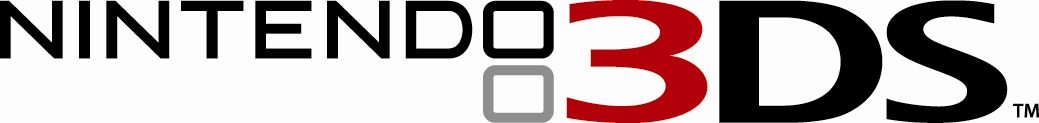 SCOPRI IL TUO REGNO DISNEY IN DISNEY MAGICAL WORLD,IN ARRIVO PER NINTENDO 3DS IL 24 OTTOBREIl nuovo gioco per Nintendo 3DS è un sogno portatile che si avvera per tutti i fan Disney 1 agosto 2014 - Un mondo tutto nuovo aspetta i giocatori in Disney Magical World, in lancio in tutta Europa il 24 Ottobre su console Nintendo 3DS e 2DS. Dopo aver creato un avatar personalizzato e una vita da sogno su misura, i giocatori hanno accesso ad una fantastica avventura in 3D con più di 60 personaggi Disney, ambientata in una piazza principale e nei suoi mondi circostanti ispirati a Le avventure di Alice, Cenerentola, Aladdin e molti altri. Nel più puro stile Disney i giocatori interagiscono con i personaggi più amati, gestendo una caffetteria per guadagnare monete all’interno del gioco, partendo per una caccia ai fantasmi e visitando le città degli amici tramite connessione locale.Infinite opportunità di creatività e personalizzazione permettono all’immaginazione di correre libera in Disney Magical World. Con oltre 1.000 oggetti, i giocatori possono perfezionare le proprie abilità di disegno per creare centinaia di vestiti personalizzati a tema Disney, accessori e mobili. Gli aspiranti ristoratori possono progettare una caffetteria partendo dalla decorazione interna fino ad arrivare al suo menù. Mentre incoraggiano il proprio successo attraverso un’attenta gestione, i giocatori possono guadagnare  preziose monete all’interno del gioco e perfino stimolare l’interesse dei personaggi Disney preferiti a fermarsi per un pasto. “La mia stanza”, una zona privata sopra la caffetteria offre un’ulteriore opportunità di personalizzazione con ancora  più oggetti e mobili.Per i giocatori in cerca di avventura, Disney Magical World offre tante emozionanti missioni per scoprire oggetti da collezionare. Raccogliendo e ultilizzando bacchette magiche con differenti capacità, si possono affrontare foreste infestate da fantasmi e inquietanti prigioni. Durante queste missioni i giocatori possono anche aiutare i vari personaggi  Disney a recuperare oggetti perduti e difficili da ritrovare.Con Disney Magical World i giocatori possono connettersi con gli amici e mostrare la propria creatività agli altri. Collegando un Nintendo 3DS o Nintendo 2DS tramite connessione locale, si può dare un’occhiata ai villaggi e alle tavole calde degli amici e persino scambiare i preziosi oggetti.Per un’avventura ancora più completa, un intero mondo basato su I Pirati dei Caraibi potrà essere acquistato come contenuto aggiuntivo a partire da novembre 2014, dove ci saranno nuove missioni e personaggi, tra cui il Capitano Jack Sparrow.  Dal lancio, invece, tieni gli occhi aperti per tanti oggetti speciali gratuiti, tra cui costumi, ricette e accessori speciali per la tavola calda, disponibili da scaricare attraverso gli hotspot della Nintendo Zone in tutta Europa. Inoltre, sempre dal lancio, potrai sfruttare le capacità della Realtà Aumentata delle console Nintendo 3DS e 2DS, con la distribuzione di carte AR specifiche per Disney Magical World. Ulteriori dettagli su queste carte e su come ottenerle, seguiranno nei prossimi mesi. Un’avventura piena di divertimento avrà inizio il 24 Ottobre 2014 quando Disney Magical World sarà lanciato in tutta Europa su Nintendo 3DS e 2DS.Per ulteriori informazioni visita:
Sito Nintendo  3DS http://www.nintendo3ds.it
Visita guidata Nintendo 3DS http://visitaguidata.nintendo.it
Sito Nintendo 2DS http://nintendo.it/Nintendo-3DS/Nintendo-2DS/Nintendo-2DS-796712.html
Nintendo 3DS Italia su Facebook http://facebook.com/Nintendo3DSItalia 
Nintendo of Europe su Twitter https://twitter.com/nintendoeurope
Nintendo Italia su Twitter https://twitter.com/nintendoitalia
Nintendo Italia su YouTube http://www.youtube.com/NintendoItalia
NintendoNintendo Co., Ltd di Kyoto è il leader mondiale indiscusso nella creazione e nello sviluppo di intrattenimento interattivo. Ad oggi Nintendo produce e commercializza hardware e software per i suoi sistemi Wii U™ e Wii™, per Nintendo 3DS™ e 2DS e per le console della linea Nintendo DS™. Dal 1983 Nintendo ha venduto più di 4,2 miliardi di videogiochi e più di 670 milioni di unità hardware in tutto il mondo, inclusa sia l'attuale generazione Wii U, Wii, Nintendo 3DS, Nintendo 3DS XL™, Nintendo 2DS™, Nintendo DS, Nintendo DSi™ e Nintendo DSi XL™, sia i più datati Game Boy™, Game Boy Advance™, Super NES™, Nintendo 64™ e Nintendo GameCube™. Nintendo ha inoltre creato indiscusse icone come Mario™, Donkey Kong™ e Metroid™ e lanciato serie del calibro di Zelda™ e Pokémon™. La filiale italiana, con sede a Vimercate (Milano), è attiva dall'inizio del 2002. La filiale europea, Nintendo of Europe, con sede in Grossostheim (Germania) è attiva, invece, dal 1990 e funge da quartier generale per le operazioni Nintendo in Europa.